Bedale Osteopaths Exercise Sheet 2 	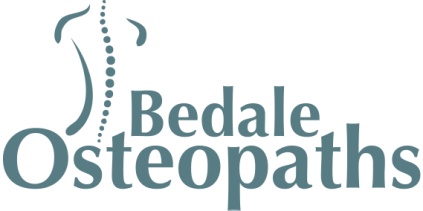 Knee Stretches/Strengthening Exercises				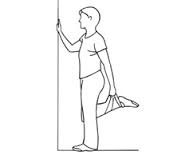 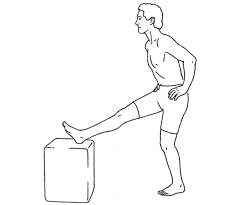                Quad Stretch						Hamstring Stretch					Hold for 20-30 seconds. 					Hold for 20-30 seconds.			 	2-3 times each side.					2-3 times each side  (can use a small step).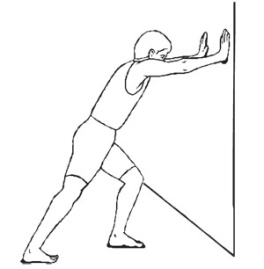 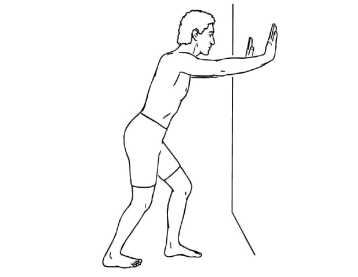 	Gastroc Stretch						Soleus Stretch			Stand with right foot back and leg straight 			This time you will bend both knees keeping heels	keeping heel on the floor.					on the floor. Hold for 20-30 seconds, 2-3 times.	Lean into the wall bending left knee until 	stretch is felt in right calf. Hold for 20-30 seconds, 2-3 times.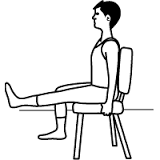 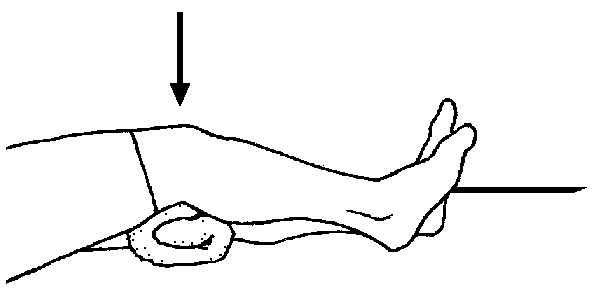 	Quad Exercises						Quadriceps Set	Gently raise foot and hold for 2-3 seconds. Repeat		Cushion under the knee and push down into the cushion	10-20 times. 						and hold for 3-5 seconds.	Variations: turn foot slightly in and repeat			Repeat 10-20 times. 		     turn foot slightly out and repeat								Wall Squats		Stand against a wall with feet hip width		apart. Pull up and in with your pelvic floor 		muscles. Gently slide down wall then 		return to start position.		Repeat 10-15 times.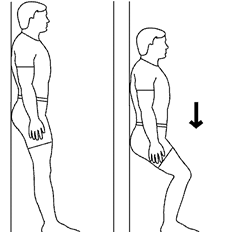 These exercises should not be painful. If you are unsure of how to do them speak to your practitioner.Tel: 01677 425858    www.bedaleosteopaths.co.uk     info@bedaleosteopaths.co.uk